Ik denk na over … mezelf	 Kleur de mannetjes die bij mijn gevoelens passen.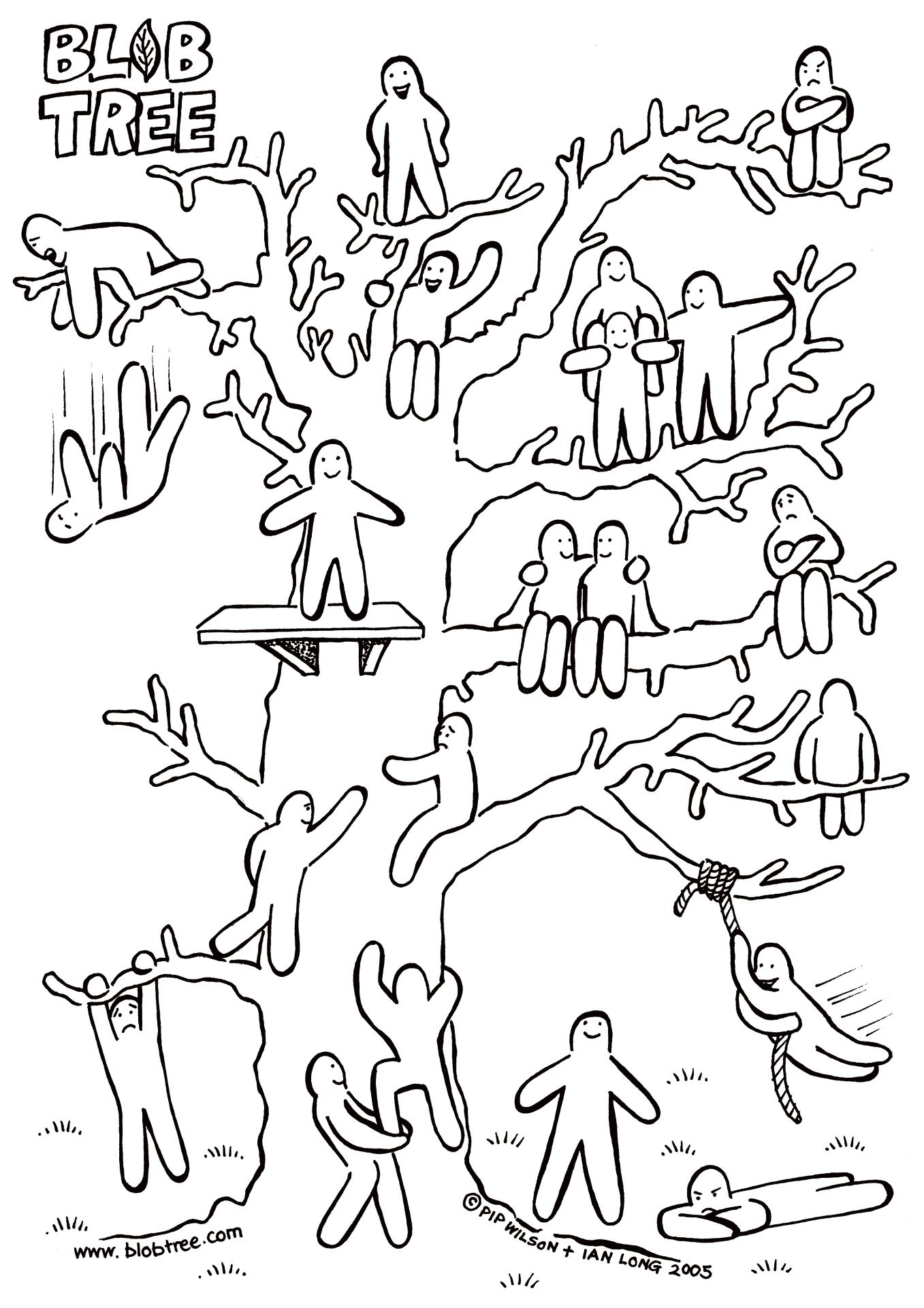 